Zadania dla klas Va i Vb(1.06-5.06.2020)Oto nowe karty pracy, na ten tydzień. Jeśli ktoś nie zrobił poprzednich, to bardzo proszę o uzupełnienie 
i odesłanie mi zrobionych zadań. Będę czekać na nie. Część już dostałam i bardzo się z tego powodu cieszę.	Chciałabym, aby te zadania zostały przez Was robione w miarę systematycznie. Mam nadzieję, że otrzymam je do 5.06.2020 r.Oblicz.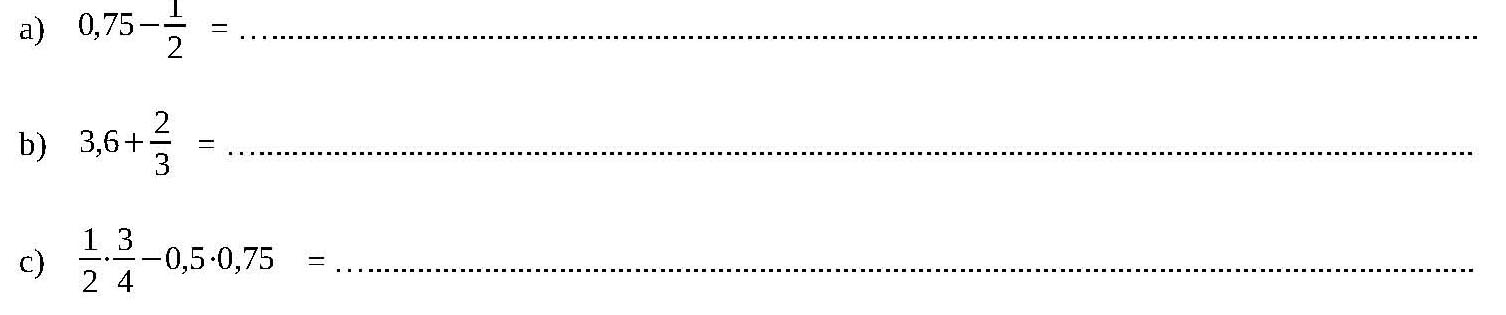 Oblicz.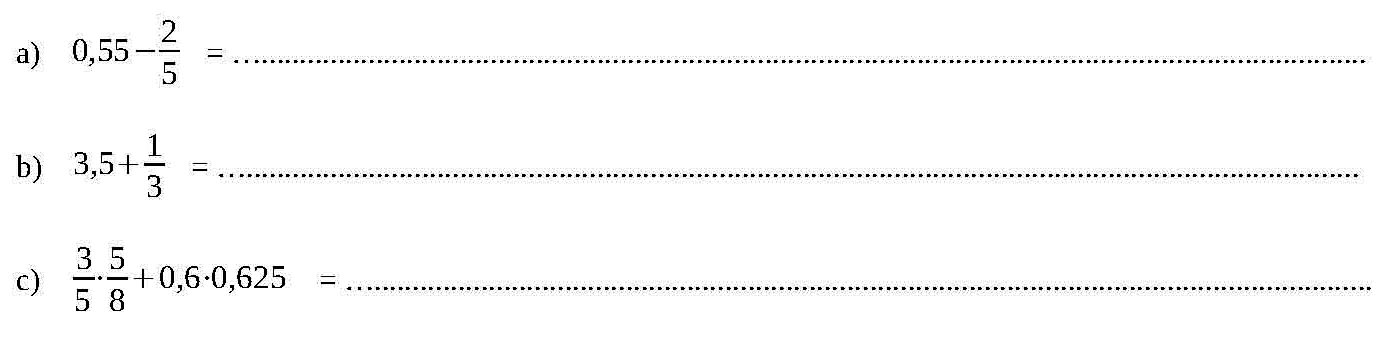 Oblicz.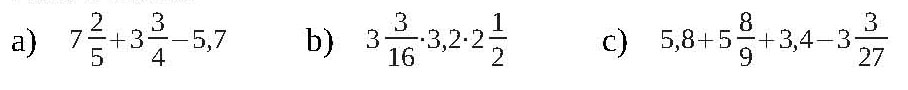 Wybierz prawidłową odpowiedź.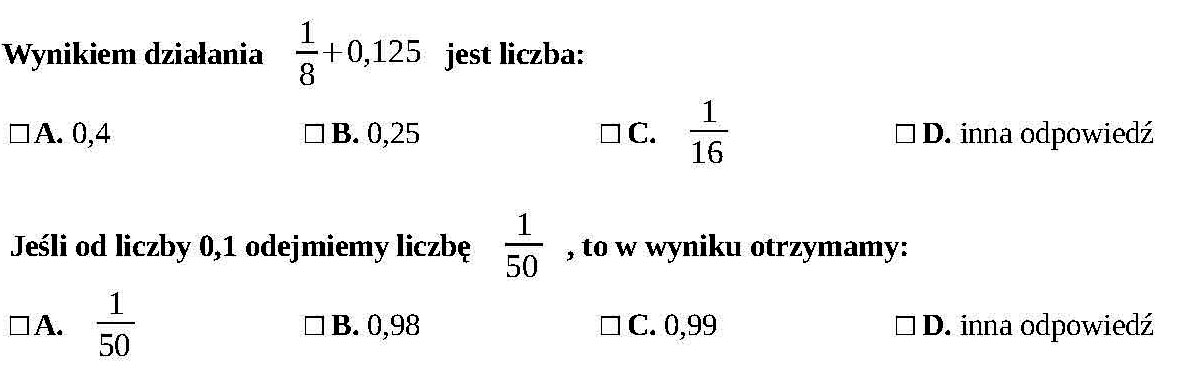 Oceń prawdziwość stwierdzeń.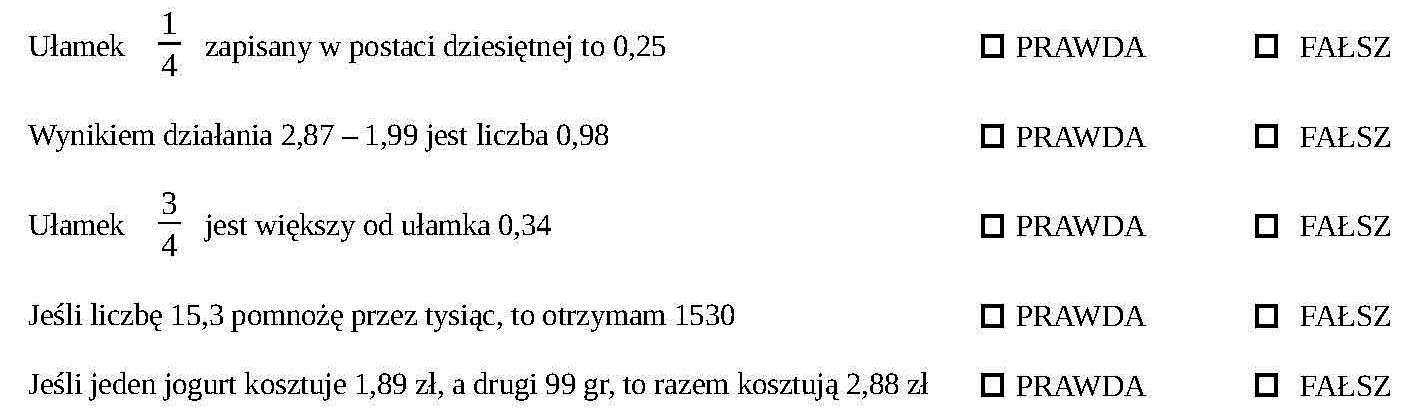 Zapisywanie jednostek miary w postaci ułamków dziesiętnych.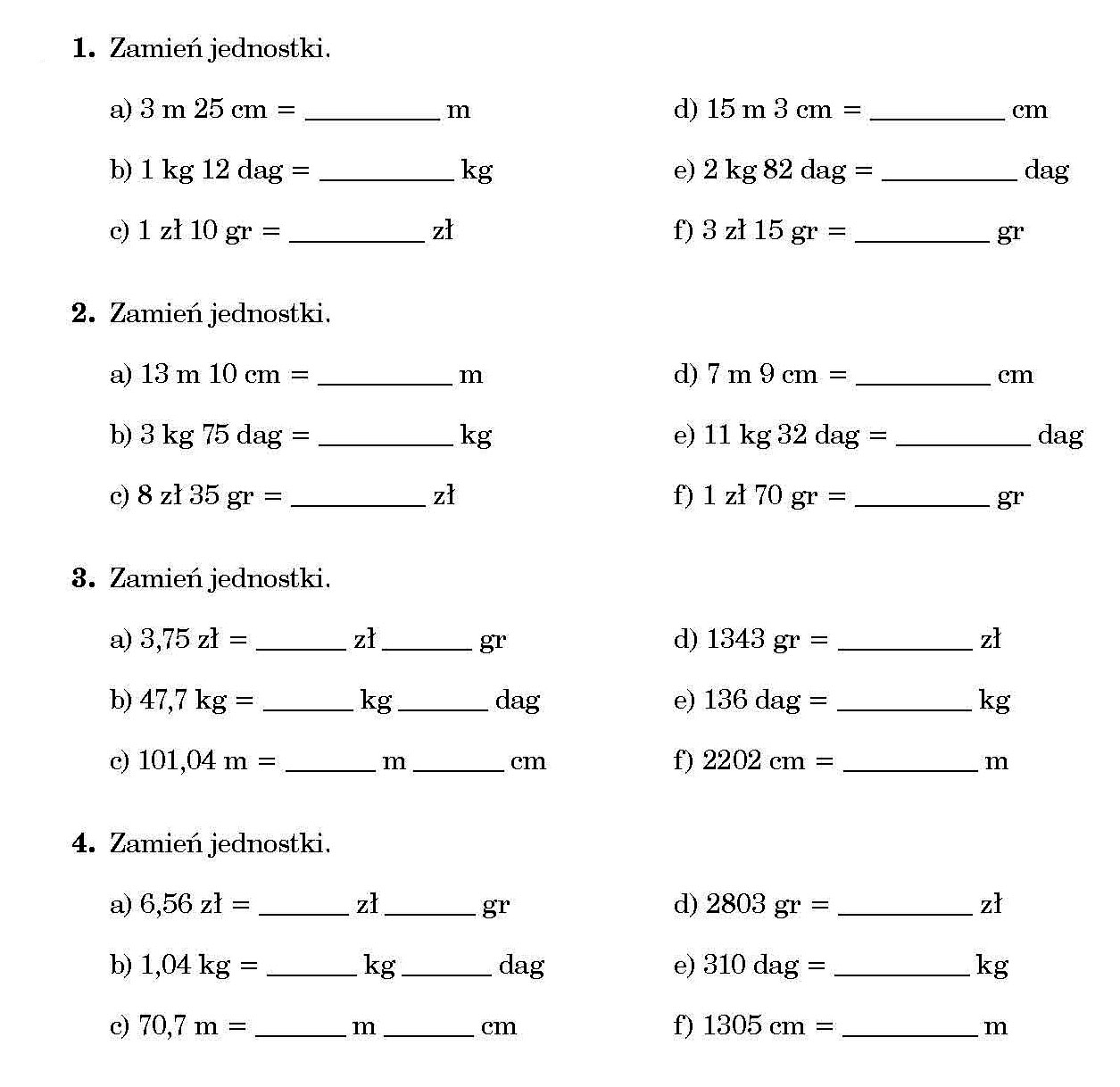 Znajdź przedmioty.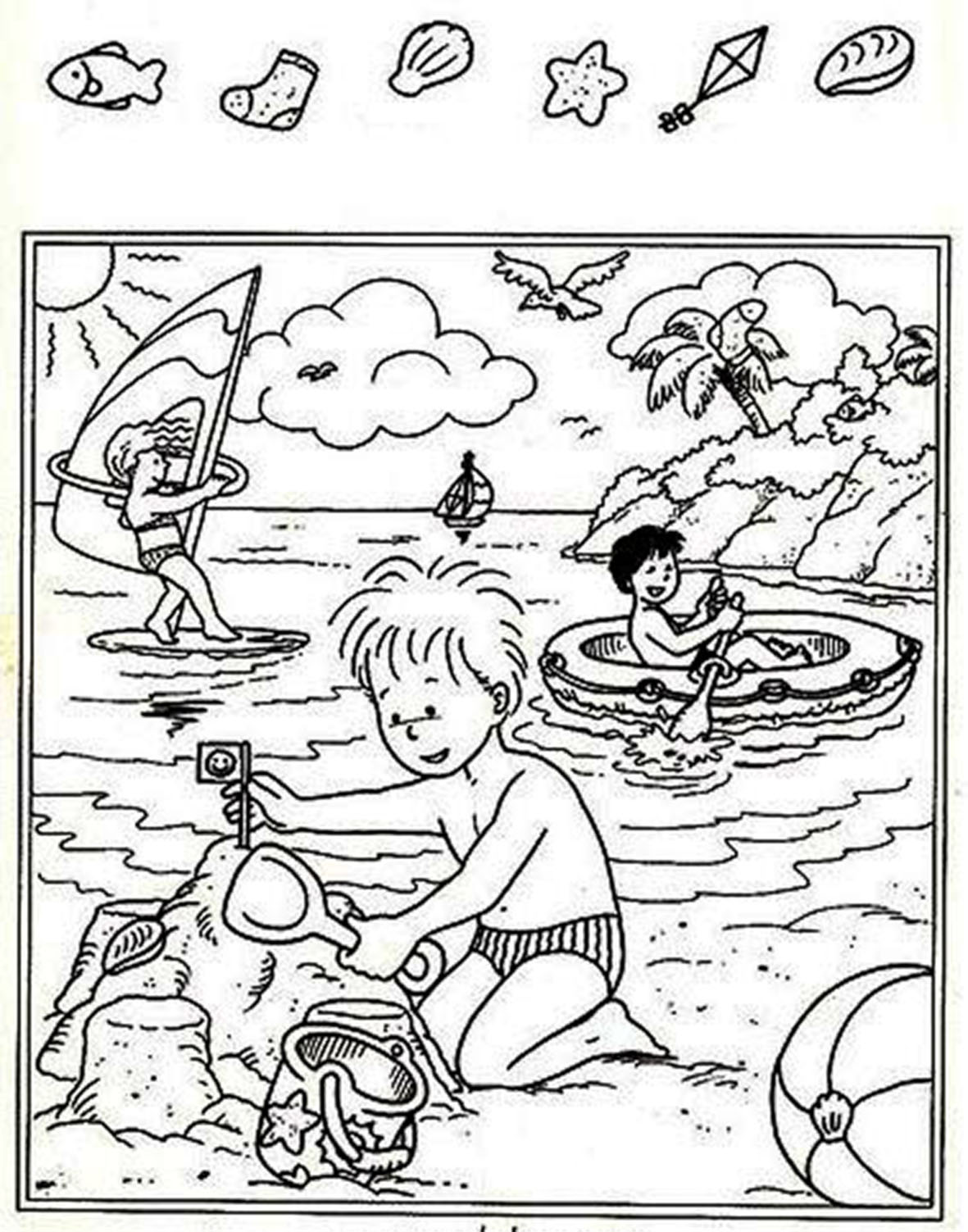 Połącz kropki według wzoru.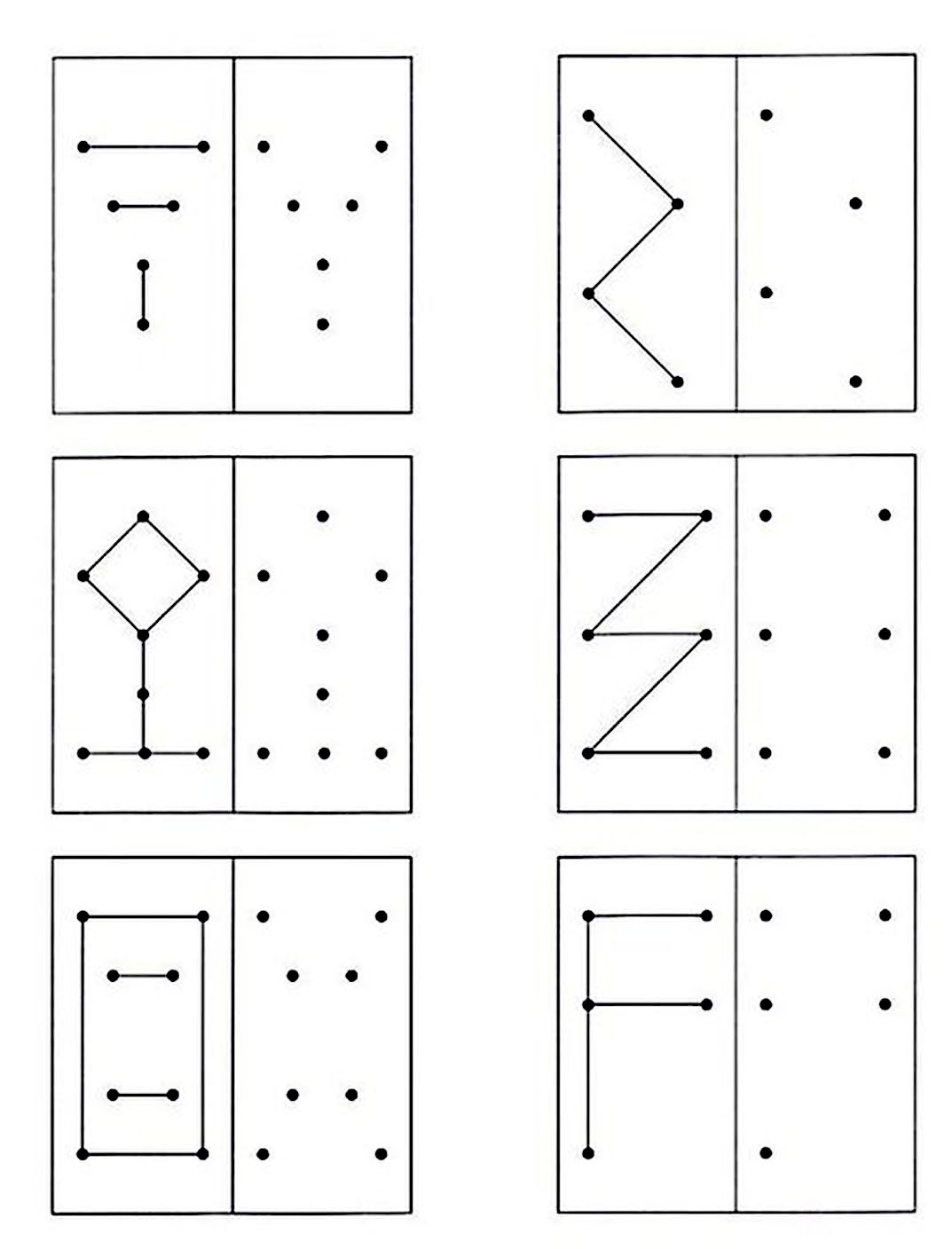 Połącz rysunki postaci z ich cieniami.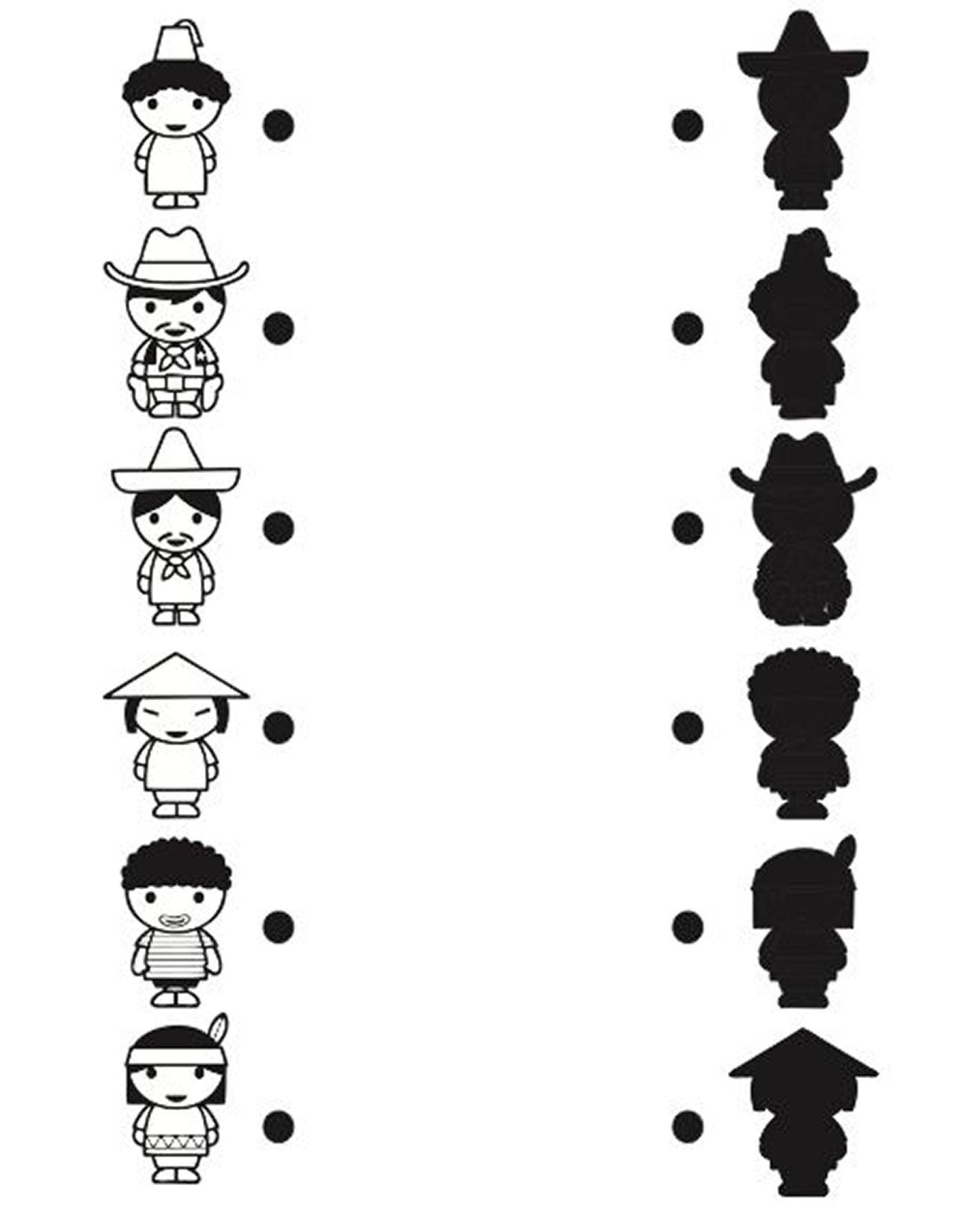 Znajdź 7 różnic.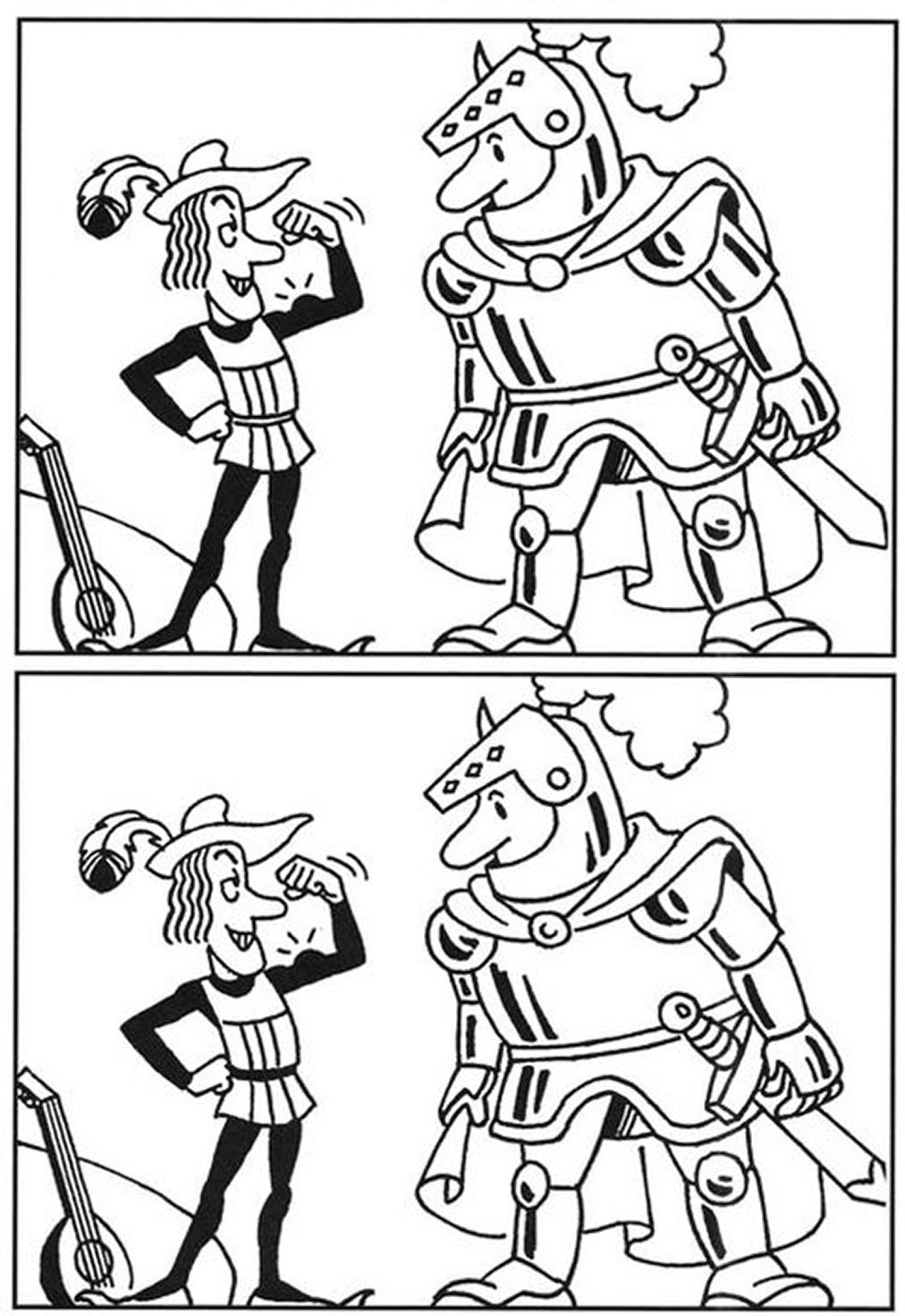 